                           ŘEDITELSTVÍ SILNIC A DÁLNIC ČROBJEDNÁVKA - SMLOUVA O POSKYTOVÁNÍ SLUŽEBč. objednatele: 06EU-00003016 č. poskytovatele: 16-99ISPROFIN: 50011100007.28740OBJEDNATEL:Ředitelství silnic a dálnic CRse sídlem Na Pankráci 56, 140 00 Praha 4IČO: 659 93 390 DIČ: CZ65993390zastoupený ve věcech:smluvních: Ing. Zdeněk Kuťák, pověřený řízením Správy Plzeňtechnických: Petra FišerováBankovní spojení: Česká národní bankačíslo účtu: 20001-15937031/0710POSKYTOVATEL:Název: EDIP s.r.o.se sídlem: Pařížská 1230/1, 301 00 PlzeňIČO: 25462482 DIČ: CZ25462482zastoupený ve věcech:smluvních: Ing. Luděk Bartoš, jednateltechnických: Ing. Aleš RichtrBankovní spojení: ČSOBčíslo účtu: 250 107 804 / 0300(Objednatel a Poskytovatel dále společně jako „Smluvní strany”)Dle naší dohody u Vás objednáváme poskytnutí služeb za následujících podmínek:I. Akceptace objednávkyl . V případě akceptace objednávky Objednatele Poskytovatel objednávku podepíše a zašle písemně 4x potvrzené vyhotovení objednávky zpět na adresu Objednatele. Následně obdrží 2 vyhotovení podepsaná oběma Smluvními stranami Objednatel a 2 vyhotovení podepsaná oběma Smluvními stranami Poskytovatel.Objednatel vylučuje možnost přijetí objednávky dle ust. Š 1740 odst. 3, věta první, zákona č. 89/2012 Sb. (dále jako „Občanský zákoník”). Přijetí objednávky s jakýmikoli, byt' i nepodstatnými dodatky nebo odchylkami nebude považováno za její přijetí, ale za nový návrh textu smlouvy k jednání.Tato objednávka Objednatele zavazuje po jejím potvrzení Poskytovatelem obě Smluvní strany ke splnění stanovených závazků a nahrazuje smlouvu (dále jako „Smlouva').II. Předmět plněníl . Poskytovatel se zavazuje poskytnout Objednateli následující plnění — služby: „I/22 Kdyně— dopravně inženýrská studie“ (dále jako „Služby”). Podrobná specifikace Služeb je uvedena v příloze č. I této Smlouvy.Poskytovatel se zavazuje poskytnout Objednateli Služby na následujícím místě dle požadavků objednatele.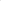 Objednatel se zavazuje řádně a včas poskytnuté Služby (jejich výstupy) převzít (akceptovat) a uhradit Poskytovateli za poskytnutí Služeb dle této Smlouvy cenu uvedenou ve čl. IV. této Smlouvy.III. Doba plněníl . Zhotovitel je povinen zahájit provádění Díla nejdříve v den uveřejnění smlouvy v Registru smluv.Poskytovatel je povinen poskytnout Služby Objednateli do 31.1.2017IV. Cenal . Objednatel je povinen za řádně a včas poskytnuté Služby zaplatit Poskytovateli následující cenu (dále jako „Cena”):       Cena bez DPH:                      54 600,- Kč	DPH:	        11 466,- Kč	Cena včetně DPH:	         66 066,- KčCena je stanovena jako maximální a nepřekročitelná (s výjimkou změny zákonné sazby DPH).Položkový rozpis Ceny Služeb je uveden v příloze č. 2 této Smlouvy.V. Platební podmínkyObjednatel se zavazuje uhradit Cenu jednorázovým bankovním převodem na účet Poskytovatele uvedený v této Smlouvě, a to na základě daňového dokladu — faktury vystavené Poskytovatelem s termínem splatnosti 30 dnů ode dne odeslání (předání) faktury Objednateli. Fakturu lze předložit Objednateli nejdříve po protokolárním převzetí Služeb Objednatelem bez vad, resp. po odstranění všech vad poskytnutých Služeb Poskytovatelem.Fakturovaná Cena musí odpovídat Ceně uvedené ve čl. IV. této Smlouvy.Faktura musí obsahovat veškeré náležitosti stanovené právním řádem, zejména ust. 28 a Š 29 zákona č. 235/2004 Sb. a ust. Š 435 Občanského zákoníku.Objednatel neposkytuje žádné zálohy na Cenu, ani dílčí platby Ceny.VI. Záruka za jakost, odpovědnost za vady, pojištěníNetýká se.Poskytovatel odpovídá za vady poskytnutých Služeb dle Občanského zákoníku, Objednateli vznikají v případě poskytnutí vadných Služeb nároky dle ust. Š 2106 a násl. Občanského zákoníku.Je-li poskytnutím Služeb s vadami porušena tato Smlouva podstatným způsobem, má Objednatel nároky z vad Zboží podle ust. 2106 Občanského zákoníku.Poskytovatel je povinen mít po celou dobu trvání této Smlouvy uzavřenu smlouvu o pojištění odpovědnosti za škodu způsobenou při výkonu podnikatelské činnosti, prostřednictvím které bude hradit případné škody způsobené Objednateli nebo třetí osobě při plnění této Smlouvy.VII. Smluvní sankceI . Za prodlení s poskytováním Služeb, resp. za prodlení s předáním výstupů Služeb, se Poskytovatel zavazuje uhradit Objednateli smluvní pokutu ve výši 0,1% z Ceny Služeb, s jejichž poskytnutím je Poskytovatel v prodlení, a to za každý i započatý den prodlení, maximálně však do výše 10% z Ceny těchto Služeb.2. Uplatněním smluvní pokuty není dotčena povinnost Poskytovatele k náhradě škody Objednateli, která vznikne v souvislosti s nesplněním jeho závazků vyplývajících ze Smlouvy. Uplatněním smluvní pokuty není dotčena povinnost Poskytovatele k poskytnutí Služeb Objednateli.VIII. Řešení sporůI . Smluvní strany se zavazují řešit veškeré spory vyplývající z této Smlouvy a vzniklé v souvislosti s touto Smlouvou nejprve dohodou. V případě, že se spor nepodaří Smluvním stranám vyřešit dohodou, jsou příslušné k řešení sporů soudy České republiky.IX. Závěrečná ustanoveníSpecifikace a ujednání obsažené v této Smlouvě je možné měnit pouze prostřednictvím vzestupně číslovaných dodatků uzavřených v písemné formě.Pokud není ve Smlouvě a jejích přílohách stanoveno jinak, řídí se právní vztah založený touto Smlouvou Občanským zákoníkem.Pro vyloučení pochybností Smluvní strany vylučují aplikaci ust. Š 2909 Občanského zákoníku.Nedílnou součástí této Smlouvy jsou následující přílohy:  Příloha č. 1 — Specifikace Služeb    Příloha č. 2 — Rozpis Ceny Služeb Příloha č. 3 — Registr smluvV Plzni dne	- l -12- 2016V Plzni dne	29. 11.20161 Specifikace služeb                    podrobný popis předmětu smlouvy: Na silnici I/22 se nachází v km 14,141 — 14,312 křižovatky se silnicemi 111/0223 a 11/184 na    západním okraji města Kdyně, kde byly zaznamenány opakované dopravní nehody.předmětem je posouzení uvedených křižovatek z hlediska bezpečnosti silničního provozu a návrh možných úprav vedoucích k minimalizaci zjištěných bezpečnostních rizik.Soupis pracíKřižovatky I/22 s 11/184 a 111/0223 posouzení bezpečnosti silničního provozu3 Registr smluv Zhotovitel poskytuje souhlas s uveřejněním Smlouvy včetně všech případných dodatků v registru smluv zřízeném zákonem č. 340/2015 Sb., o registru smluv, ve znění pozdějších předpisů. Zhotovitel bere na vědomí, že uveřejnění Smlouvy v registru smluv zajistí Objednatel. Do registru smluv bude vložen elektronický obraz textového obsahu Smlouvy v otevřeném a strojově čitelném formátu a rovněž metadata Smlouvy.Objednatel bere na vědomí a výslovně souhlasí, že Smlouva bude uveřejněna v registru smluv bez ohledu na skutečnost, zda spadá pod některou z výjimek z povinnosti uveřejnění stanovenou v ust. 3 odst. 2 zákona o registru smluv. V rámci Smlouvy nebudou uveřejněny informace stanovené v ust. 3 odst. 1 zákona o registru smluv označené Zhotovitelem před podpisem Smlouvy. Objednatel je povinen informovat Zhotovitele o termínu uveřejnění Smlouvy v registru smluv nejpozději do 3 (tří) kalendářních dnů ode dne uveřejnění Smlouvy.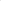 Popishodin1Dopravní průzkum a vyhodnocení intenzit dopravy162Rozbor dopravní nehodovosti203Prohlídka posuzovaných křižovatek124Identifikace bezpečnostních rizik125Návrh úprav křižovatek166Projednání s objednatelem a Policií CR127Závěry, kompletace, odevzdání3popishodinyKč/hKč1Dopravní průzkum a vyhodnocení intenzit dopravy166009 6002Rozbor dopravní nehodovosti2060012 0003Prohlídka posuzovaných křižovatek126007 2004Identifikace bezpečnostních rizik126007 2005Návrh úprav křižovatek166009 6006Projednání s objednatelem a Policií ČR126007 2007Závěry, kompletace, odevzdání36001 800Celkem bez DPH54 600DPH 21%11 466celkem vč. DPH66 066